      No. 630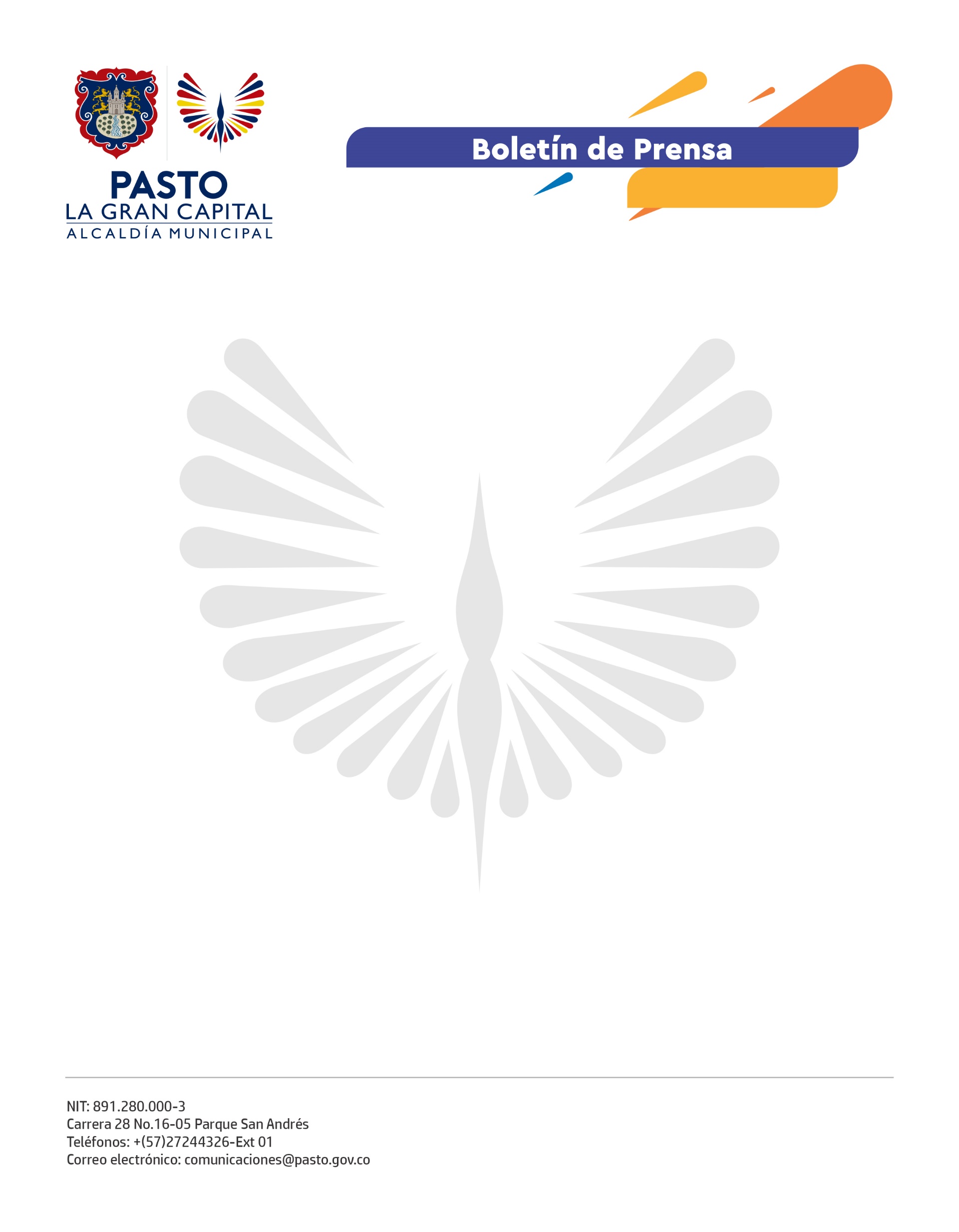 23 de noviembre de 2021CON DRONES E IMÁGENES AÉREAS, ALCALDÍA DE PASTO Y FAO IMPLEMENTAN HERRAMIENTA PARA LA EVALUACIÓN DE DAÑOS AGROPECUARIOSPara tener un panorama más amplio, en tiempo real, mediante fotografías aéreas que permiten visualizar la situación exacta en determinado sector, la Secretaría de Agricultura y la Organización de las Naciones Unidas para la Alimentación y la Agricultura (FAO) iniciaron un plan piloto del Sistema Nacional de Evaluación de Daños y Pérdidas del Sector Agropecuario en el corregimiento de Santa Bárbara. “El uso de drones para la evaluación de terreno a esa escala, donde no podemos acceder cuando existe un deslizamiento o una inundación, nos permite buscar información más detallada en un menor tiempo y con un menor costo, algo muy interesante con una menor incertidumbre” comentó el coordinador de Proyectos para Cambio Climático y Gestión del Riesgo de la FAO Colombia, Jorge Gutiérrez. Para iniciar el proceso de georreferenciación se capacitó a pobladores de la vereda Las Iglesias para que sean ellos los generadores de información y fotografías aéreas que, a su vez, alimentarán un sistema de reconocimiento del sector agrario y las posibles afectaciones en tiempos de lluvia o sequía.“Se está realizando un levantamiento cartográfico con FAO y la Asociación de Profesionales de Drones de Latinoamérica, que son los que están haciendo un trabajo piloto, aquí en el Municipio de Pasto, dentro del proyecto que enmarca a todo el departamento de Nariño”, manifestó el subsecretario de Desarrollo Agropecuario, Milton Rosero.De esta manera, avanzan los indicadores con los que se pretende mitigar riesgos y daños en el sector agropecuario, además de evidenciar el trabajo articulado de la Alcaldía Municipal con diferentes instituciones que favorecen a la comunidad rural de ‘La Gran Capital’.